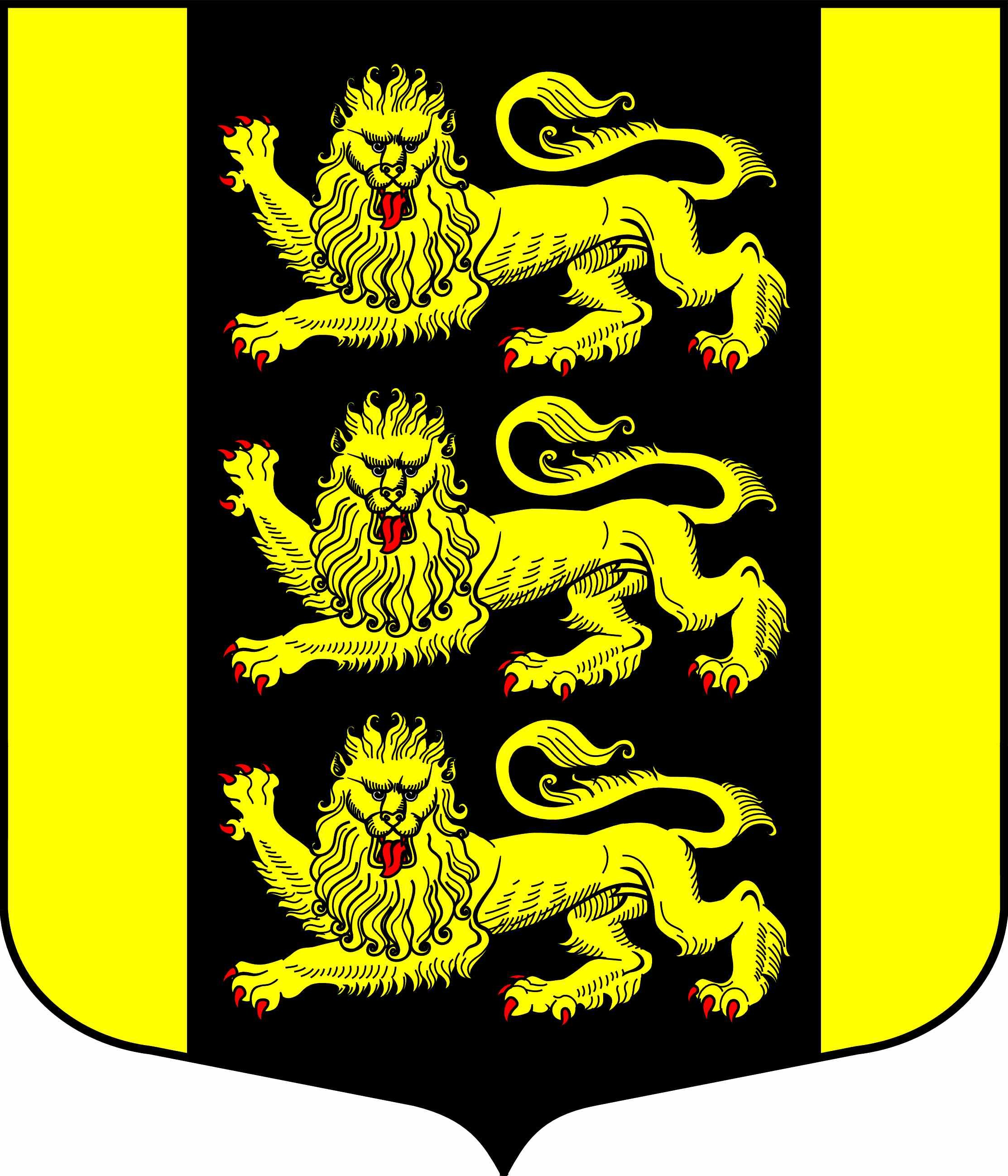 МУНИЦИПАЛЬНЫЙ СОВЕТВНУТРИГОРОДСКОГО МУНИЦИПАЛЬНОГО ОБРАЗОВАНИЯ САНКТ-ПЕТЕРБУРГА МУНИЦИПАЛЬНЫЙ ОКРУГ ГОРЕЛОВО РЕШЕНИЕ 18.05.2021  №  20                                                                                                      Санкт-ПетербургПротокол от 18 мая  2021 года № 07О досрочном прекращении полномочий депутата Муниципального Совета внутригородского муниципального образования Санкт-Петербурга Муниципальный округ Горелово шестого созыва Лебедевой Ю.Н. Рассмотрев заявление Губернатора Санкт-Петербурга от 14.04.2021 № 07-138/793, на основании Федерального Закона от 25.12.2008 г. № 273-ФЗ «О противодействии коррупции», ч.7.1, 7.3, 11 ст. 40 Федерального Закона от 06.10.2003 г. №131-ФЗ «Об общих принципах организации местного самоуправления в Российской Федерации», Закона Санкт-Петербурга от 28.02.2018 г. № 128-27 «О проверке достоверности и полноты сведений о доходах, расходах, об имуществе и обязательствах имущественного характера, представляемых Губернатору Санкт-Петербурга гражданами, претендующими на замещение муниципальной должности в Санкт-Петербурге, должности главы местной администрации по контракту, и лицами, замещающими муниципальные должности в Санкт-Петербурге, должность главы местной администрации по контракту», ст. 11 Закона Санкт-Петербурга от 30.01.2018 г. № 7-3 «О представлении гражданами, претендующими на замещение муниципальной должности в Санкт-Петербурге, должности главы местной администрации по контракту, и лицами, замещающими муниципальные должности в Санкт-Петербурге, должность главы местной администрации по контракту, сведений о доходах, расходах, об имуществе и обязательствах имущественного характера Губернатору Санкт-Петербурга», Устава внутригородского муниципального образования Санкт-Петербурга Муниципальный округ Горелово, за нарушение требований федерального законодательства о противодействии коррупции, а именно неисполнение депутатом Муниципального совета внутригородского муниципального образования Санкт-Петербурга Муниципальный округ Горелово Лебедевой Юлией Николаевной обязанностей, которые установлены Федеральным законом «О противодействии коррупции» (представлены недостоверные и/или неполные сведения о доходах за 2019 год, искажение которых не признано несущественным), Муниципальный совет внутригородского муниципального образования Санкт-Петербурга  Муниципальный округ ГореловоРЕШИЛ:Досрочно прекратить полномочия депутата Муниципального Совета внутригородского муниципального образования Санкт-Петербурга Муниципальный округ Горелово шестого созыва Лебедевой Юлии Николаевны.Направить копию настоящего решения Губернатору Санкт-Петербурга не позднее пяти рабочих дней со дня его принятия.Опубликовать настоящее решение в «Информационной газете муниципального образования Горелово». Настоящее решение вступает в силу со дня принятия.Контроль за исполнением настоящего решения возложить на Главу муниципального образования Горелово.Глава Муниципального образования, исполняющий полномочия председателя Муниципального совета                                                                                            Д.А. Иванов Красносельское шоссе, д. 46, Санкт-Петербург, 198323, тел./факс (812) 404-94-99,  E-mail:  ms@mogorelovo.ruОКПО 46940278 ОГРН 1027804602726 ИНН/КПП 7807027758/780701001 